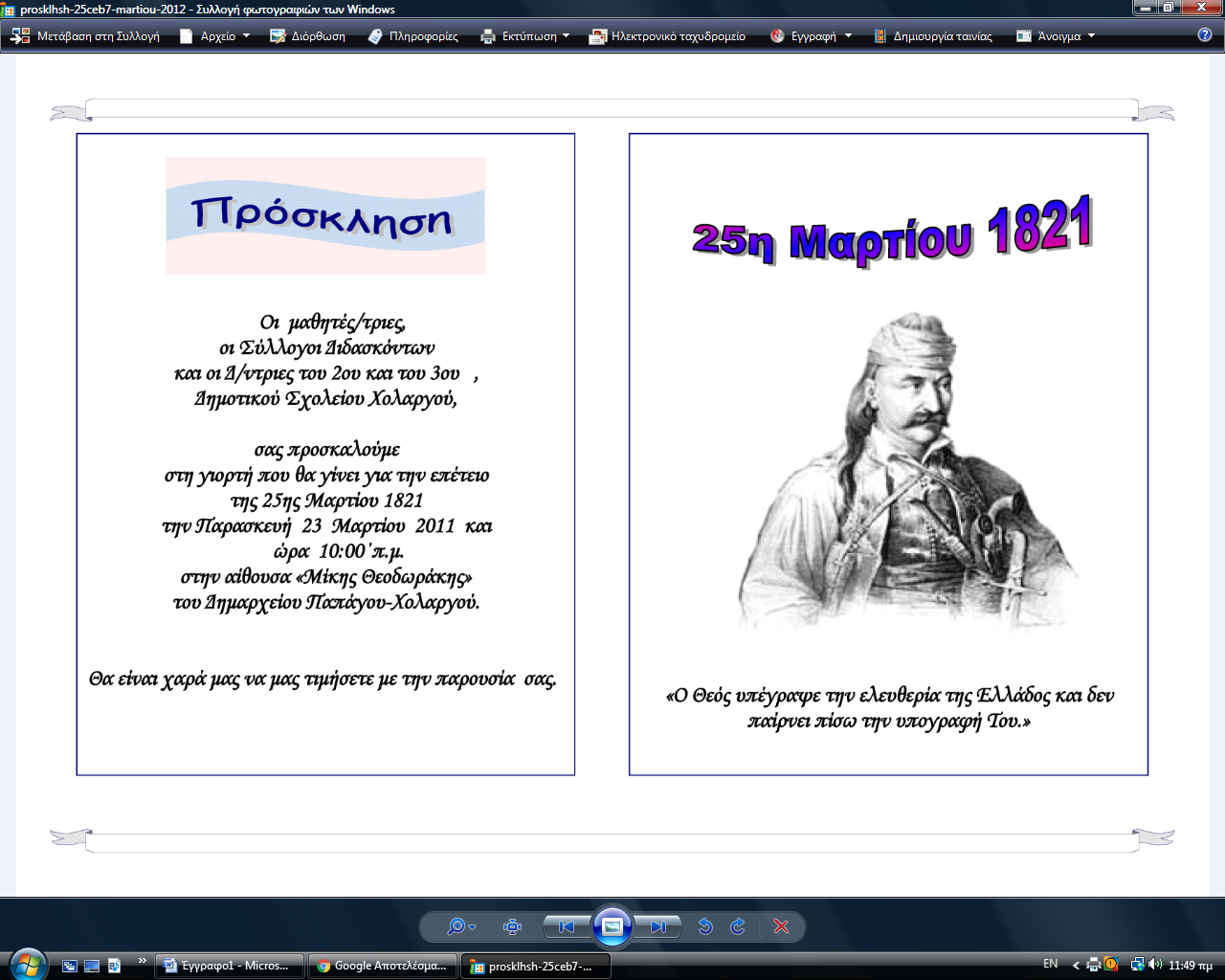                                                                                                             ΠΡΟΓΡΑΜΜΑ                                   1.VIDEO :Περήφανοι Όλοι2.Λόγος :25ης Μαρτίου3.Τραγούδια: Τη Υπερμάχω, Έι εβαλά,10 Παλληκάρια 4.Σκετς: Ο Ευαγγελισμός Της Θεοτόκου5.Ποιήματα: Ο Γέρος Του Μοριά, Της Λένως Μπότσαρη,25 Μαρτίου-Ευαγγελισμού, Χαίρω-Χαίρε, Ο Κλέφτης6.Σκετς:Το Μεγάλο Χρέος7.Χορευτικά:Ένας Λεβέντης Χόρευε, Μου Παρήγγειλε Τ Αηδόνι8. Εθνικός Ύμνος.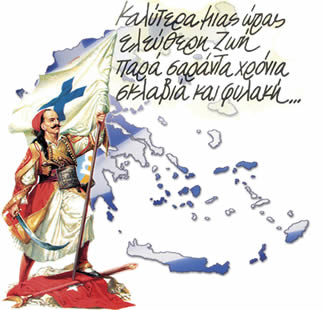 